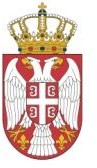 Република СрбијаМИНИСТАРСТВО ЗА ЉУДСКА И МАЊИНСКА ПРАВА И ДРУШТВЕНИДИЈАЛОГБрој: 401-00-00080/2021-01Дана: 29.11.2021. године БеоградНа основу члана 9. Уредбе о средствима за подстицање програма или недостајућег дела средстава за финансирање програма од јавног интереса која реализују удружења („Службени гласник РС”, бр. 16/18), Комисија за спровођење Јавног конкурса Министарства за људска и мањинска права и друштвени дијалог на тему: „Родна равноправност јавних политика за развој Републике Србије” утврђује и објављујеЛИСТУ ВРЕДНОВАЊА И РАНГИРАЊА ПРОГРАМА УДРУЖЕЊА НА ЈАВНИ КОНКУРС„Родна равноправност јавних политика за развој Републике Србије” На основу Јавног конкурса „Родна равноправност јавних политика за развој Републике Србије” за 2021. годину, који је Министарство за људска и мањинска права и друштвени дијалог oбјавило 8. октобра 2021. године, Комисија за спровођење конкурса утврдила је следећу Листу вредновања и рангирања пријављених програма удружења:Ова листа вредновања и рангирања програма удружења објављује се на званичној интернет страници Министарства за људска и мањинска права и друштвени дијалог и Порталу е-Управа. Учесници конкурса имају право увида у поднете пријаве и приложен у документацију по утврђивању листе вредновања и рангирања пријављених програма удружења, у року од три радна дана од дана објављивања листе. На Листу вредновања и рангирања пријављених пројеката учесници конкурса имају право приговора у року од осам дана од дана њеног објављивања. Приговор се може се изјавити препорученом поштом или личном доставом на адресу:Министарство за људска и мањинска права и друштвени дијалог Палата Србија (источни улаз)Булевар Михаjла Пупина 2, 11070 БеоградНа коверти је потребно написати: ПРИГОВОР по Јавном конкурсу за суфинансирање пројеката „Родна равноправност јавних политика за развој Републике Србије”.Одлуку о приговору Комисија доноси у року од 15 дана од дана приjeмa приговора. Одлуку о избору пројеката надлежни орган доноси у року од 30 дана од дана истека рока за подношење приговора.Листа прихваћених предлога програма удружења пријављених на Јавном конкурсу „Родна равноправност јавних политика за развој Републике Србије” за програме у области унапређења родне равноправности у Републици СрбијиЛиста прихваћених предлога програма удружења пријављених на Јавном конкурсу „Родна равноправност јавних политика за развој Републике Србије” за програме у области унапређења родне равноправности у Републици СрбијиЛиста прихваћених предлога програма удружења пријављених на Јавном конкурсу „Родна равноправност јавних политика за развој Републике Србије” за програме у области унапређења родне равноправности у Републици СрбијиЛиста прихваћених предлога програма удружења пријављених на Јавном конкурсу „Родна равноправност јавних политика за развој Републике Србије” за програме у области унапређења родне равноправности у Републици СрбијиРБНазив и седиште удружења подносиоца пријавеНазив предлога пројектаБрој бодова1. ФОНД СОЦИЈАЛНЕ И ДЕМОКРАТСКЕ ИНИЦИЈАТИВЕ (ФОСДИ)Зелени венац 6, Стари град, 11000 Београд„Сигурна на мрежи? – како одговорити на говор мржње, претње и мизогонију на социјалним мрежама”872. „Женско удружење колубарског округа” (ЖУКО)ул. Колубарска 22,11563 Велики Црљени, Лазаревац„Ко коси, ко воду носи”863. Зрењанински центар за равноправност Зрењанин,ул. Славка Родића 1423000 Зрењанин„Култура кроз призму родне равноправности”824. „Удружење Института за уметничку игру”Булевар војводе Мишића 43, Савски венац, 11000 Београд„Игра, реч и слика”805. „АКАДЕМСКА ИНИЦИЈАТИВА ФОРУМ 10”ул. Хаџет 5936300 Нови Пазар„Лекције за локалну заједницу – корак по корак до родне равноправности”786. „Ромкиње Сремске Митровице”ул. Водна 1022213 Гргуревци, Сремска Митровица„Оснаживање жена из група које се налазе у повећаном ризику од разних видова дискриминације”777. „Центар за унапређење друштва”ул. Сарајевска број 45, Савски венац, 11000 Београд„eQuality”  едукација у служби заштите социјално-економских права жена – подизање свести о правима жена по основу родне равноправности и забране дискриминације71Листа одбијених предлога програма удружења пријављених на Јавном конкурсу „Родна равноправност јавних политика за развој Републике Србије” за програме у области унапређења родне равноправности у Републици СрбијиЛиста одбијених предлога програма удружења пријављених на Јавном конкурсу „Родна равноправност јавних политика за развој Републике Србије” за програме у области унапређења родне равноправности у Републици СрбијиЛиста одбијених предлога програма удружења пријављених на Јавном конкурсу „Родна равноправност јавних политика за развој Републике Србије” за програме у области унапређења родне равноправности у Републици СрбијиЛиста одбијених предлога програма удружења пријављених на Јавном конкурсу „Родна равноправност јавних политика за развој Републике Србије” за програме у области унапређења родне равноправности у Републици СрбијиЛиста одбијених предлога програма удружења пријављених на Јавном конкурсу „Родна равноправност јавних политика за развој Републике Србије” за програме у области унапређења родне равноправности у Републици СрбијиРБНазив и седиште удружења подносиоца пријавеНазив програмаФормални недостаци (неблаговременапријава, непотпуна документација)Број бодова1.Удружење грађана Центар за развој мањинских и локалних медија „Minority & Local Media Development (MLMDC)”ул. Максима Горког 921.000 Нови Сад„Улога родне равноправности у васпитачкој професији у предшколским установама”/652.ОАЗА СИГУРНОСТИул. Дечанска 1234000 Крагујевац„Медији за жене и мушкарце – родна равноправност у медијском истраживању”/633.Центар за креирање политика и стратегијаул. Слободана Јовановића 13/3, 11000 Београд„Родна равноправност, не фикција, него стварност!”/604.Институт за развој и иновације – ИРИул. Господар Јевремова 53, 11000 Београд„Први кораци ка равноправној подели неплаћеног кућног рада”/585.Удружење Рома Нови Бечејул. Ђуре Јакшића 29,23272 Нови Бечеј„Заједно за равноправност – заједно против предрасуда и стереотипа”/516.Академија женског предузетништваКосовска 4121000 Нови Сад„Да неплаћени женски рад постане видљив и плаћен”/467. Центар за пословне вештинеТеразије 27/2 11000 Београд„Превентивна заштита кроз едукацију”/448. Удружење грађанки и грађана „Ж”  као жена и као Жупа ул. „10. август бб”  (Дом културе)37230 Александровац„Игром и песмом против предрасуда на селу”/389. Ромско удружење Карловачке зореул. Сарајевска 821205 Сремски Карловци„Ради мама, ради тата – чија ли је већа плата”/3710. Удружење „Софиа”ул. Цара Душана 8а21000 Нови Сад„Остваривање веће родне равноправности путем оснаживања жена из група у повећаном ризику од разних врста дискриминације”/3211.Буњевачки едукативни и истраживачки центар „Амброзије Шарчевић”ул. Анте Парчетића 4/2224000 Суботица„Родна равноправност у буњевачкој заједници – између традиције и савременог друштва”/3112.Женски ромски центар Сремул. Средња 32Нови Карловци„Ромски културни клуб”/3013.Центар за развојну подршку и иницијативу „НОВИТАС”ул. Предрага Бошковића 1/16, 18300 Пирот„Лакше је уз подршку”Није предмет оцењивања због неиспуњености формалних услова садржаних у Јавном конкурсу (подносилац предлога програма у статутарним одредбама удружења, не садржи циљеве усмерене на унапређење и заштиту родне равноправности и тиме не испуњава Опште услове конкурса)Није предмет оцењивања због неиспуњености формалних услова садржаних у Јавном конкурсу (подносилац предлога програма у статутарним одредбама удружења, не садржи циљеве усмерене на унапређење и заштиту родне равноправности и тиме не испуњава Опште услове конкурса)14.Центар за стратешке прогнозеул. Цара Николаја II/77, 11000 Београд„Јачање родне равноправности у сфери културе на територији општине Алибунар”Није предмет оцењивања због неиспуњености формалних услова садржаних у Јавном конкурсу (подносилац предлога програма у статутарним одредбама удружења, не садржи циљеве усмерене на унапређење и заштиту родне равноправности и тиме не испуњава Опште услове конкурса)Није предмет оцењивања због неиспуњености формалних услова садржаних у Јавном конкурсу (подносилац предлога програма у статутарним одредбама удружења, не садржи циљеве усмерене на унапређење и заштиту родне равноправности и тиме не испуњава Опште услове конкурса)15.Централноевропска служба за прекограничне иницијативе на Балкану (CESCI Balkans),Булевар Михајла Пупина 15, 21000 Нови Сад„Родна равноправност јавних политика у руралним подручјима Републике Србије”Није предмет оцењивања због неиспуњености формалних услова садржаних у Јавном конкурсу (подносилац предлога програма у статутарним одредбама удружења, не садржи циљеве усмерене на унапређење и заштиту родне равноправности и тиме не испуњава Опште услове конкурса)Није предмет оцењивања због неиспуњености формалних услова садржаних у Јавном конкурсу (подносилац предлога програма у статутарним одредбама удружења, не садржи циљеве усмерене на унапређење и заштиту родне равноправности и тиме не испуњава Опште услове конкурса)16.Ромски привредни центар Војводинеул. Светог Николе 160, 21230 Жабаљ„Равноправно – једино исправно”Није предмет оцењивања због неиспуњености формалних услова садржаних у Јавном конкурсу (подносилац предлога програма у статутарним одредбама удружења, не садржи циљеве усмерене на унапређење и заштиту родне равноправности и тиме не испуњава Опште услове конкурса)Није предмет оцењивања због неиспуњености формалних услова садржаних у Јавном конкурсу (подносилац предлога програма у статутарним одредбама удружења, не садржи циљеве усмерене на унапређење и заштиту родне равноправности и тиме не испуњава Опште услове конкурса)17.„БИО ИДЕЈА за одрживи развој”ул. Поручника Спасића и Машере 10411000 Београд„Био терра са Пештера”  – Родна равноправност у групама у повећаном ризику од дискриминацијеНије предмет оцењивања због неиспуњености формалних услова садржаних у Јавном конкурсу (подносилац предлога програма у статутарним одредбама удружења, не садржи циљеве усмерене на унапређење и заштиту родне равноправности и тиме не испуњава Опште услове конкурса)Није предмет оцењивања због неиспуњености формалних услова садржаних у Јавном конкурсу (подносилац предлога програма у статутарним одредбама удружења, не садржи циљеве усмерене на унапређење и заштиту родне равноправности и тиме не испуњава Опште услове конкурса)18.Комитет знања Србијеул. Устаничка 6411000 Београд„Фифти – фифти”Није предмет оцењивања због неиспуњености формалних услова садржаних у Јавном конкурсу (подносилац предлога програма у статутарним одредбама удружења, не садржи циљеве усмерене на унапређење и заштиту родне равноправности и тиме не испуњава Опште услове конкурса)Није предмет оцењивања због неиспуњености формалних услова садржаних у Јавном конкурсу (подносилац предлога програма у статутарним одредбама удружења, не садржи циљеве усмерене на унапређење и заштиту родне равноправности и тиме не испуњава Опште услове конкурса)19.Удружење „The best fest”Футошки пут 18ц21000 Нови Сад„Родна равноправност у свету особа са инвалидитетом”Није предмет оцењивања због неиспуњености формалних услова садржаних у Јавном конкурсу (подносилац предлога програма у статутарним одредбама удружења, не садржи циљеве усмерене на унапређење и заштиту родне равноправности и тиме не испуњава Опште услове конкурса)Није предмет оцењивања због неиспуњености формалних услова садржаних у Јавном конкурсу (подносилац предлога програма у статутарним одредбама удружења, не садржи циљеве усмерене на унапређење и заштиту родне равноправности и тиме не испуњава Опште услове конкурса)20.Удружење грађана „руСТЕМ”ул. Јаше Бaков 1225233 Руски Крстур„Одсмелимо се да посао поделимо”Није предмет оцењивања због неиспуњености формалних услова садржаних у Јавном конкурсу (подносилац предлога програма у статутарним одредбама удружења, не садржи циљеве усмерене на унапређење и заштиту родне равноправности и тиме не испуњава Опште услове конкурса)Није предмет оцењивања због неиспуњености формалних услова садржаних у Јавном конкурсу (подносилац предлога програма у статутарним одредбама удружења, не садржи циљеве усмерене на унапређење и заштиту родне равноправности и тиме не испуњава Опште услове конкурса)21.Удружење грађана САНА-РДул. Железничка 73б/10 11080 Земун„Потребе и подршка не познају разлике”Није предмет оцењивања због неиспуњености формалних услова садржаних у Јавном конкурсу (подносилац предлога програма у статутарним одредбама удружења, не садржи циљеве усмерене на унапређење и заштиту родне равноправности и тиме не испуњава Опште услове конкурса)Није предмет оцењивања због неиспуњености формалних услова садржаних у Јавном конкурсу (подносилац предлога програма у статутарним одредбама удружења, не садржи циљеве усмерене на унапређење и заштиту родне равноправности и тиме не испуњава Опште услове конкурса)22.Удружење жена „Експанзија”ул. 29. новембар бр. 23, 31305 Бродарево код Пријепоља„Снажно против дискриминације сеоских живота”Није предмет оцењивања због неиспуњености формалних услова садржаних у Јавном конкурсу (подносилац предлога програма у статутарним одредбама удружења, не садржи циљеве усмерене на унапређење и заштиту родне равноправности и тиме не испуњава Опште услове конкурса)Није предмет оцењивања због неиспуњености формалних услова садржаних у Јавном конкурсу (подносилац предлога програма у статутарним одредбама удружења, не садржи циљеве усмерене на унапређење и заштиту родне равноправности и тиме не испуњава Опште услове конкурса)23. Удружење за културу, туризам и медије „Петроварадин медија”Ул. Штросмајерова 3,21131 Петроварадин„Кућа није само женска обавеза“ – Кампања за промовисање равномерне расподеле неплаћеног кућног рада”Није предмет оцењивања због неиспуњености формалних услова садржаних у Јавном конкурсу (подносилац предлога програма у статутарним одредбама удружења, не садржи циљеве усмерене на унапређење и заштиту родне равноправности и тиме не испуњава Опште услове конкурса)Није предмет оцењивања због неиспуњености формалних услова садржаних у Јавном конкурсу (подносилац предлога програма у статутарним одредбама удружења, не садржи циљеве усмерене на унапређење и заштиту родне равноправности и тиме не испуњава Опште услове конкурса)24.Удружење „Социо-екологично”ул. Браће Савић 16,22441 Деч„Невидљиви и неплаћени кућни рад жена на селу”Није предмет оцењивања због неиспуњености формалних услова садржаних у Јавном конкурсу (подносилац предлога програма у статутарним одредбама удружења, не садржи циљеве усмерене на унапређење и заштиту родне равноправности и тиме не испуњава Опште услове конкурса)Није предмет оцењивања због неиспуњености формалних услова садржаних у Јавном конкурсу (подносилац предлога програма у статутарним одредбама удружења, не садржи циљеве усмерене на унапређење и заштиту родне равноправности и тиме не испуњава Опште услове конкурса)25.Удружење грађанаДАХ театарБулевар деспота Стефана бр. 53, 11000 БеоградФестивал „Уметност и људска права”Није предмет оцењивања због неиспуњености формалних услова садржаних у Јавном конкурсу (подносилац предлога програма у статутарним одредбама удружења, не садржи циљеве усмерене на унапређење и заштиту родне равноправности и тиме не испуњава Опште услове конкурса)Није предмет оцењивања због неиспуњености формалних услова садржаних у Јавном конкурсу (подносилац предлога програма у статутарним одредбама удружења, не садржи циљеве усмерене на унапређење и заштиту родне равноправности и тиме не испуњава Опште услове конкурса)26.Удружење грађана „Русинска ризница”ул. Иво Лола Рибар 98/325233 Руски Крстур„Заједно смо јаче – од традиције до женских права – Русинке и Буњевке”Није предмет оцењивања због неиспуњености формалних услова садржаних у Јавном конкурсу (подносилац предлога програма у статутарним одредбама удружења, не садржи циљеве усмерене на унапређење и заштиту родне равноправности и тиме не испуњава Опште услове конкурса)Није предмет оцењивања због неиспуњености формалних услова садржаних у Јавном конкурсу (подносилац предлога програма у статутарним одредбама удружења, не садржи циљеве усмерене на унапређење и заштиту родне равноправности и тиме не испуњава Опште услове конкурса)27.Удружење „Микроструктура”Вељка Влаховића број 37, Бачка Паланка „Родна равноправност у групама у повећаном ризику од дискриминације”Није предмет оцењивања због неиспуњености формалних услова садржаних у Јавном конкурсу (подносилац предлога програма није пружио доказ (изјаву) о поседовању партнерског удружења и тиме не испуњава Опште услове конкурса)Није предмет оцењивања због неиспуњености формалних услова садржаних у Јавном конкурсу (подносилац предлога програма није пружио доказ (изјаву) о поседовању партнерског удружења и тиме не испуњава Опште услове конкурса)28.Удружење жена „Етно форум”ул. Радетова 4/2 18360 Сврљиг„Сеоске жене у повећаном ризику од дискриминације”Није предмет оцењивања због неиспуњености формалних услова садржаних у Јавном конкурсу (подносилац предлога програма није пружио доказ (изјаву) о поседовању партнерског удружења и тиме не испуњава Опште услове конкурса)Није предмет оцењивања због неиспуњености формалних услова садржаних у Јавном конкурсу (подносилац предлога програма није пружио доказ (изјаву) о поседовању партнерског удружења и тиме не испуњава Опште услове конкурса)29.Фонд Бизнис плус - Нови магазин - ФБПНМТеразије 23/II11000 Београд„Други пол: јачи пол – деконструкција предрасуда ка родно равноправном друштву”Није предмет оцењивања због неиспуњености формалних услова садржаних у Јавном конкурсу (подносилац предлога програма  није уписан у Регистар удружења, већ у Регистар фондација и задужбина у АПР-у и стога не испуњава Опште услове конкурса)Није предмет оцењивања због неиспуњености формалних услова садржаних у Јавном конкурсу (подносилац предлога програма  није уписан у Регистар удружења, већ у Регистар фондација и задужбина у АПР-у и стога не испуњава Опште услове конкурса)29.Удружење грађана ЗОНАТошин бунар 147, 11000 Београд„Промоција родне равноправности – информисање жена о правима и механизмима за њихово остваривање”Није предмет оцењивања због неиспуњености формалних услова садржаних у Јавном конкурсу (подносилац предлога програма  доставио неблаговремено пошту на писарницу 09.11.2021. након истека крајњег рока за достављање предлога програма (25.10.2021) и тиме не испуњава формалне услове конкурса)Није предмет оцењивања због неиспуњености формалних услова садржаних у Јавном конкурсу (подносилац предлога програма  доставио неблаговремено пошту на писарницу 09.11.2021. након истека крајњег рока за достављање предлога програма (25.10.2021) и тиме не испуњава формалне услове конкурса)30.Удружење грађана „СОЦИЕТАС”, Лепосаве Михајловић 44/1, Чукарица 11000 Београд„Родна равноправност кроз превентивне програме”Није предмет оцењивања због неиспуњености формалних услова садржаних у Јавном конкурсу (подносилац предлога програма  доставио неблаговремено пошту на писарницу 09.11.2021. након истека крајњег рока за достављање предлога програма (25.10.2021) и тиме не испуњава формалне услове конкурса)Није предмет оцењивања због неиспуњености формалних услова садржаних у Јавном конкурсу (подносилац предлога програма  доставио неблаговремено пошту на писарницу 09.11.2021. након истека крајњег рока за достављање предлога програма (25.10.2021) и тиме не испуњава формалне услове конкурса)